Protocole de Madrid concernant l’enregistrement international des marquesModification des montants de la taxe individuelle : République démocratique populaire laoConformément à la règle 35.2)d) du règlement d’exécution du Protocole de Madrid, le Directeur général de l’Organisation Mondiale de la Propriété Intellectuelle (OMPI) a établi de nouveaux montants, en francs suisses, de la taxe individuelle qui doit être payée lorsque la République démocratique populaire lao est désignée dans une demande internationale, dans le cadre d’une désignation postérieure à un enregistrement international et à l’égard du renouvellement d’un enregistrement international dans lequel elle a été désignée. À compter du 20 octobre 2022, les montants de la taxe individuelle pour la République démocratique populaire lao seront les suivants :  Ces nouveaux montants devront être payés lorsque la République démocratique populaire laoa)	est désignée dans une demande internationale qui est reçue par l’Office d’origine le 20 octobre 2022 ou postérieurement;  oub)	fait l’objet d’une désignation postérieure qui est reçue par l’Office de la partie contractante du titulaire le 20 octobre 2022 ou postérieurement, ou est présentée directement au Bureau international de l’OMPI à cette date ou postérieurement;  ouc)	a été désignée dans un enregistrement international dont le renouvellement est effectué le 20 octobre 2022 ou postérieurement.Le 20 septembre 2022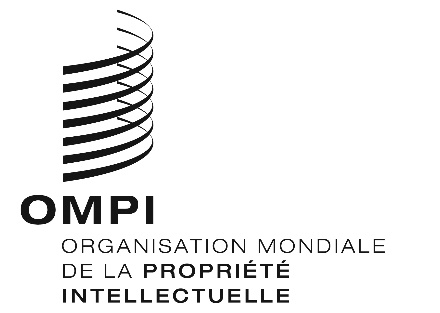 AVIS N° 24/2022AVIS N° 24/2022AVIS N° 24/2022RUBRIQUESRUBRIQUESMontants(en francs suisses)Montants(en francs suisses)RUBRIQUESRUBRIQUESjusqu’au 19 octobre 2022à compter du 20 octobre 2022Demande ou désignation postérieure–  pour une classe de produits ou services–  pour chaque classe supplémentaire91657151Renouvellement –  pour une classe de produits ou services–  pour chaque classe supplémentaire91657151